Přihláška do taneční skupiny T-BASS Pardubice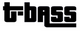 Rozvrh tréninků a ostatní  informace najdete na  www.t-bass.cznebo na tel.č.: 606 953 553,  603 976 337Jméno uchazeče:……………………………Příjmení uchazeče:……………………………….Věk:…………Datum narození: ……………………Rodné číslo:………………………...……Trvalé bydliště uchazeče(včetně  PSČ):…………………………………………………….Mobil uchazeče (pokud má):……………………………………………….……………….E-mail uchazeče:………………………………………….……………................................ Škola (u dospělých zaměstnání):…………………………………………………………….. Název a označení pojišťovny:…………………………………………………………………...Přípravka, do které byl uchazeč zařazen dle rozvrhu: ……………………………………..(např. baby, děti  ,  mini,  junioři , hlavní   apod.)Zákonný zástupce (možno uvést i oba, pokud máme zasílat info na oba e-maily)Jméno a příjmení…………:…………………………………………………………………………………………Mobil:…………………...…………………………E-mail:…………………………..…………………………… Případnou absenci dítěte je povinné hlásit včas před tréninkem (stačí poslat SMS). Uvolnění dítěte mladšího 18ti let dříve z lekce pouze pokud donese trenérovi lísteček od rodičů nebo pokud si ho rodič sám převezme z tréninku.	Zákonný zástupce dále stvrzuje svým podpisem, že zdravotní stav dítěte je dobrý a že netrpí srdeční vadou ani jinou závažnou chorobou, která by ho omezovala ve sportu a tanci.*vyplněním této přihlášky souhlasíte se zasíláním info a aktualit T-BASS na Vámi uvedenou e-mailovou adresu a  s pořizováním fotografií a videí, na kterých je výše zmiňovaný člen T-BASS – v rámci soutěží a akcí taneč.sk.T-BASS, a jejich prezentací na webových stránkách, fcb, plakátech a letácích Taneč.sk. T-BASS.   Členem taneční skupiny T-BASS se uchazeč stává po odevzdání vyplněné přihlášky a uhrazení kurzovného (pololetně – viz.www.t-bass.cz, lekce 1x týdně – 2.000,-/pol., 2-3x týdně – 3.250,-/pol.)Kurzovné za 1.pol.(září – leden) zasílejte na č.ú. 1093319399/0800, v.s.= datum narození tanečníka, do zprávy pro příjemce uvést jméno a příjmení tanečníka, nejpozději do 15.9.2020.V této přihlášce (v tomto formuláři) se v souladu s Nařízením GDPR shromažďují v rozsahu nutném pro plnění zákonem uložených povinností, ve veřejném zájmu nebo pro účely splnění smlouvy pouze osobní údaje nutné pro naplnění hlavního poslání spolku, tj. provozu hudebního tělesa, koncertní činnosti, výuky dětí a mládeže, účasti na soutěžích, hudebních přehlídkách atd. Spolek přijal přiměřená opatření, aby nemohlo dojít k zneužití Vašich osobních údajů, údaje – a to zejména rod.číslo, jsou zpracovávány výhradně k danému účelu (tj.k registraci na celostátních soutěžích CDO) a nejsou předávány třetím osobám s výjimkou, kdy tak stanoví speciální právní předpis. Podrobné informaci k ochraně osobních údajů najdete na webových stránkách spolku.…………………………                                                             …………………………....                                                                                                   podpis uchazeče                                                                    podpis zákonného zástupce V Pardubicích  dne…………………___________________________________________________________________                  Taneční skupina T-BASS Pardubice z.s. , ul.17.listopadu – areál Vadas, Pardubice, IČO 226 71 579